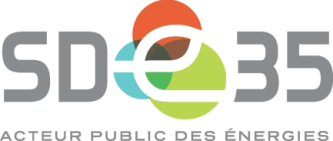 Compte-rendu de la réunion de la Commission consultative paritaireSéance du 21 décembre 2017L'an deux mil dix-sept, le vingt-et-un décembre à quatorze heures et trente minutes, la Commission consultative paritaire du département d’Ille-et-Vilaine, dûment convoquée le six décembre deux mille dix-sept, s'est réunie au siège du Syndicat sous la présidence de Didier NOUYOU, président du SDE35.Présents pour le SDE35 : Didier NOUYOU, Jean-Claude BELINE, Michel BENEDETTI, André DAVY, Olivier DEHAESE, Jean-Luc MORLAIS.Présents pour les EPCI : Albert COMBY (Communauté de communes du Pays de Dol et de la Baie du Mont Saint-Michel), Fabrice LE TOQUIN (Communauté de commune de la Côte d’Emeraude), Roland LE BIAVAN (Communauté de commune St-Méen-Montauban), Alain TESSIER (Communauté de commune du Pays de Chateaugiron), Jacques BENARD (Saint Malo Agglomération).Absents excusés : Maurice BEAUGENDRE, Camille BONDU, Yvonnick DAVID, Daniel GUILLOTIN, Michel JEULAND, Jacques POUPART, Daniel TANCEREL, René RIAUD (Communauté de commune du Pays de Redon), Thierry RESTIF (Communauté de communes Au Pays de la Roche aux Fées), Louis DUBREUIL (Couesnon Marches de Bretagne), André PHILIPOT (Fougères agglomération), Alain RIMASSON (Communauté de communes Vallons de Haute Bretagne Communauté).	Absents : Jean-Luc DUPUY, Jean-Yves GOMMELET, Patrick LE GUYADER, Robert MONNIER, Patrick SAULTIER, Claire BRIDEL (Communauté de communes Liffré - Cormier), Roland GICQUEL (Montfort Communauté), Guy RINFRAY (Bretagne – Porte de Loire Communauté) Pascal DEWASMES (Communauté de communes Val d’Ille - Aubigné), Nathalie CLOUET (Vitré Communauté), David MOIZAN (Communauté de commune de Brocéliande), Jean-Jacques BERNARD (Rennes Métropole), André LEFEUVRE (Communauté de communes Bretagne Romantique).	Participaient également à la réunion : Philippe GUYON (Communauté de communes du Pays de Redon), Christian ROGER (Communauté de communes Val d’Ille - Aubigné), Julie DELHOUME (Communauté de communes du Pays de Châteaugiron), Sébastien BENOIST (Communauté de communes Au Pays de la Roche aux Fées), Flavie BARRAY (Fougères agglomération), Jean-Christophe BENIS (Communauté de communes Bretagne Romantique), Caroline BAGUENARD (Couesnon Marches de Bretagne), Richard TURQUAIS (Rennes Métropole), Anne GUILLOUET (Communauté de communes de Brocéliande), André CROCQ et Marie MAMDY (Région Bretagne), Marie-Isabelle PERAIS (DDTM), Yvon BASSET (Ademe), Ivan SAILLARD et Robert GUILLERM (Enedis), David CLAUSSE, Charlotte SIMON, Elodie FAUSSURIER, Sophie LANTERNIER, Charlotte RIGAUD et Guénola MOISAN.IntroductionPrésentation des intervenants :Marie-Isabelle PERAIS – ‎Chef du pôle énergie climat construction à la DDTM 35Marie MAMDY – Cheffe du service Climat-Energie à la Région BretagneAndré CROCQ – Conseiller régional délégué à la transition énergétiqueDidier NOUYOU – Président du SDE35Davis CLAUSSE – Directeur général du SDE35Yvon BASSET – Directeur régional adjoint de l’ADEME BretagneDavid CLAUSSE rappelle le rôle et la composition de la Commission Consultative Paritaire de l’Energie et présente l’ordre du jour : Présentation par le SDE 35 de la synthèse du travail de concertation mené autour de l’élaboration de son projet stratégiqueIntervention de la Région Bretagne sur les démarches d’accompagnement des PCAET et avis sur le projet stratégique du SDE 35Tour de table des EPCI pour recueillir les avis et suggestions sur le projet stratégique du SDE 35 et les interactions avec leur PCAET(Voir diapos 2 et 3 de la présentation en annexe)Présentation par le SDE 35 de la synthèse du travail de concertation mené autour de l’élaboration de son projet stratégique(Voir diapos 4 à 25 de la présentation en annexe)Échanges :Sébastien Benoist (CC Au Pays de la Roche aux Fées) : Comment le SDE35 envisage-t-il les relations de la SEM avec les opérateurs privés ?Didier Nouyou (DN) : Il y a une attente des collectivités d’avoir un appui extérieur pour mieux appréhender les projets. David Clausse (DCL) : On a rencontré plusieurs opérateurs privés, certains intéressés par le positionnement d’une SEM pour faciliter les relations avec les collectivités. L’idée c’est bien que la SEM vienne en appui des collectivités.Christian Roger (VP énergie Val d’Ille Aubigné) : Je n’ai pas vu la place de l’investissement citoyen, ni la place de l’investissement des communes et collectivités. Il faut dès le démarrage d’un projet l’implication des citoyens.DCL : Quand on a une initiative citoyenne ou portée par une collectivité, la SEM viendrait en appui pour donner un peu caution au projet, par une prise de participation.André Crocq : Il y a aussi un blocage lors de la phase initiale d’un projet avec de l’investissement citoyen, avec un besoin de financement d’études et de suivre un parcours méthodique cadré. Il y a une forte attente des collectivités pour qu’on accompagne les débuts de ces projets.Christian Roger : Comment fait-on pour que dès l’embryon du projet on ait l’implication des citoyens ?DN : Nous avons un rôle à jouer pour que ça ne parte pas dans tous les sens au début.Yvon Basset : Est-ce qu’on fait un critère prioritaire de l’implication citoyenne ? C’est une vraie question. L’Ademe, la Caisse des Dépôts et le Crédit Coopératif travaillent actuellement à mettre en place un fonds pour le financement de la phase à risque. Ce fonds devrait être disponible début 2018.DCL : Il faut de la concertation avec le public dès le début des projets, sans attendre la phase d’enquête publique. Il y a une forte volonté du SDE35 d’associer les citoyens, par des réunions publiques, des informations…Ivan Saillard (Enedis) : Le développement des EnR et des smart grids entraine une mutation qui impacte fortement les réseaux et leur gestion. On n’en est plus à l’expérimentation, on va le vivre ensemble en Ille-et-Vilaine. Je propose qu’on partage ensemble cette expérience au sein de cette commission.Yvon Basset : Importance de ce volet smart grids, qu’il faut développer avec les projets ENR.Yvon Basset : S’interroge sur le taux de réalisation des renforcements : 430%DCL : Lié au dynamisme démographique du territoire plutôt qu’au développement des ENR.Robert Guillerm (Enedis) : On travaille sur une vision à 18 mois en renforcement, d’où l’écart. PCDMR : projets délibérés ; renforcements : plutôt une obligation.DCL rappelle l’importance de la place du SDE35 pour les connexions entre réseaux et production d’EnR.Intervention de la Région Bretagne sur les démarches d’accompagnement des PCAET et avis sur le projet stratégique du SDE 35(Voir diapos 26 à 30 de la présentation en annexe)André Crocq : Retour sur la dernière conférence bretonne de l’énergie, le 29 novembre à Rennes. Présentation des outils et ressources permettant d’avancer sur l’élaboration des PCAET.Marie Mamdy : La Région, l’Ademe et l’Etat ont mis en place un réseau dès 2010 pour accompagner les territoires. Ce réseau a pour ambition de rassembler l’ensemble des 59 territoires bretons obligés et ceux qui sont volontaires.Mise en place d’un outil collaboratif web pour échanger facilement et mettre à dispo des infos.Sur le terrain, des duos Ademe/DDTM pour accompagner les EPCI.Outils : EnerGES porté par l’observatoire des émissions de gaz à effet de serreBrochure annuelle des Chiffres clés de l’énergie, et déclinaison par Pays et EPCI sur le site Mise en place avec AirBreizh d’une méthode et d’outil de diagnostic pour la qualité de l’airMarie-Isabelle Pérais : Le rôle de la DDTM est de faire part des décisions / informations stratégiques / financements possibles, de transmettre les retours d’expériences des PCAET des territoires voisins, ainsi que de veiller à la coordination avec les SCOT et PLUI. Elle fait également remonter les difficultés et les demandes des EPCI.Tour de table des EPCI pour recueillir les avis et suggestions sur le projet stratégique du SDE 35 et les interactions avec leur PCAETJulie Delhoume, CC du Pays de Châteaugiron : La CC vient tout juste de commencer les premières réunions de travail. Première réunion en décembre sur les ENR. Peu de projets et peu d’énergie produite sur notre territoire.Sébastien Benoist, CC Au Pays de la Roche aux Fées : Appel d’offre en cours pour 3 réseaux de chaleur ruraux de petite taille (résultat prévu en mars 2018). Projet de méthanisation à Janzé, montant évoqué de 10-12 millions d’euros, avec les agriculteurs, EPCI impliqué. Intéressé pour travailler avec le SDE35 sur projet GNV, en lien avec méthanisation et projet réseau gaz : si SDE35 est volontariste pour sortir une station, nous on peut motiver des acteurs pour changer leur flotte.Participation de la CC au parc éolien de Féeole quasiment acté. Intéressé par l’étude d’opportunité pour le développement des réseaux de gaz et de chaleur, en lien avec le gisement des énergies renouvelables et de récupération (EnR&R) locale lancée sur Fougères -> on a les mêmes besoins pour ce type de travail.Jean-Christophe Bénis, CC Bretagne Romantique : Accueille avec beaucoup de plaisir le plan stratégique. Il faudrait développer le volet communication vers la population, les citoyens, qui sont en attente d’un changement de modèle. Projet éolien sur le territoire de la communauté de communes. En début de PCAET. Pré-étude sur méthanisation il y a 6 ans. Besoin d’un soutien pour déployer le CEP sur le territoire, difficile de convaincre les collègues élus.Yvon Basset : Il faut qu’on se repose la question avec la région de comment on repart en campagne sur le CEP. Nous rencontrons de petites difficultés suite aux remaniements territoriaux. Il faut qu’on se remette tous autour de la table pour voir comment avancer car nous faisons le même constat de difficulté à installer ces postes.Didier Nouyou : sur la communication, on a fait des progrès : Breizh Electric Tour ; participation aux inaugurations suite à des travaux (effacements…) ;Anne Guillouët, CC Brocéliande : 3 projets en cours : diagnostic développement durable qui débouche sur un programme d’action. PCAET en cours, porté par le Pays de Brocéliande. PLUI qui se lance. Intéressé par la convention ALEC pour sensibilisation des scolaires. Un parc éolien sur la CC. On est encore démarché par des porteurs de projets, on pensera à solliciter le SDE35 pour vous inviter.Olivier Dehaese, Rennes Métropole : Sur le PCAET on est bien avancé, il sera arrêté le 5 avril, avec une trajectoire de réduction des GES quasi stabilisé. Sujets en lien avec le SDE35 : - sur les ENR avec la participation de RM à la SEM, même si le potentiel sur RM n’est pas si important que ça. La participation à la SEM serait une manière d’aller participer à des projets au-delà de RM.- Il va falloir travailler sur les coordinations des réseaux : quel mix énergétique et à quel endroit ? Etablir un schéma directeur de l’énergie et avoir un versant pour la mobilité (tout électrique ou divers ?), avec nécessairement une vision plus large que la métropole.Christian Roger, Val d’Ille Aubigné : Déjà un PCAET volontaire sur le Val d’Ille. Diagnostic relativement connu, on travaille surtout sur les objectifs. Principal souci : faire un PCAET qui ne soit pas qu’un très beau document mais un projet ambitieux partagé avec l’ensemble de la population. On a fait un certain nombre de réunions  d’animation pour poser ces objectifs, et voir s’ils étaient partagés avec citoyens, milieux associatifs, économiques, élus…Objectifs : on peut être territoire à énergie positive à horizon 2040-2045. On est à peu près tous d’accord sur les objectifs. Content de voir qu’on ne fera pas tout seul, besoin de capacités financières. On n’attend pas que le PCAET soit fini pour mener nos actions. Projet moyen éolien en pré-étude (4-5 MW).Philippe Guyon, Directeur CC Pays de Redon : On est au début du PCAET. Lancement de la phase diagnostique début 2018, plan d’action en fin 2018.Territoire TEPCV. Sur la mobilité durable : acquisition de 15 vélos à assistance électrique + 8 véhicules électriques pour les services de l’EPCI.Sur l’éolien : structure porteuse sur notre territoire : EPV.Roland Le Biavan, CC St-Méen Montauban : Démarche PCAET engagée à l’échelle du Pays (Brocéliande). Pour notre CC, le développement des ENR n’était pas un axe majeur, le PCAET va être l’occasion de réinterroger notre politique à ce propos. Projet de méthanisation essentiellement privé qui est en train de se finaliser (bientôt mis en service) : élus étaient un peu démunis, car phagocyte totalement les territoires, perte de valeur ajoutée. Démarche du SDE35 très importante pour épauler les territoires face aux porteurs de projets. Le SDE35 devient de plus en plus connu sur le territoire, notamment via les bornes.Albert Comby, CC Pays de Dol et Baie du MtStMichel : Notre problème c’est le Mont-Saint-Michel qui bride le développement de l’éolien. Peu de bâtiments agricoles pouvant accueillir une grande surface de PV sur le territoire.Démunis face aux demandes des particuliers qui ne savent pas trouver les bonnes sociétés pour installer du photovoltaïque.Yvon Basset : La réponse, c’est l’Espace Info Energie (EIE). On flèche vers les entreprises RGE. Les EIE ont des remontées assez rapides sur des sociétés qui travaillent mal. Il en existe sur tout le territoire et le service est gratuit pour les particuliers. Plus d’infos sur : www.bretagne-energie.frDidier Nouyou : Il faudrait peut-être que l’on mette sur notre site les coordonnées des EIE.Yvon Basset : S’il y a une compétence technique, par exemple PV, qui s’installe au SDE35, il sera intéressant qu’il y ait un lien avec les EIE pour être une ressource pour les conseillers EIE.Frédéric Marchand, Pays de Fougères : Le Pays finance une étude pour faire un cadastre solaire et l’identification des 50 toitures les plus intéressantes. Contrat avec l’Ademe pour faire émerger des projets de chaleur renouvelable. Réunion à venir CEP/SDE35 pour travailler ensemble pour faire émerger des projets MDE.Caroline BAGUENARD, Couesnon Marches de Bretagne : A décidé de faire le PCAET en commun avec Fougères Agglomération (en démarrage). Projet de méthanisation à Maen Roch (Saint-Etienne-en-Coglès).Flavie Barrais, Fougères Agglomération : Associé avec Couesnon Marches de Bretagne pour le PCAET. Pas beaucoup de connaissance des projets sur le territoire. Projet de méthanisation sur Fougères porté par société Vol-V.Jacques BENARD, Saint-Malo Agglomération : Projet avec le SDE35 sur l’éclairage public : étude sur la modulation de l’intensité et son acceptation. Projet de méthanisation pour retraiter les boues de stations d’épuration, financé par le délégataire (DSP).Ancienne caserne de gendarmerie, 175 logements prévus avec projet smart-grid.DiversPlan Corps de Rue Simplifié (PCRS)(Voir diapos 32 et 33 de la présentation en annexe)Quel accompagnement le SDE35 pourrait-il proposer aux communes et EPCI sur le PCRS ?Il est à mettre en place pour 2019 dans les communes urbaines (2026 pour les autres). Pris en charge par RM sur son territoire, le SDE35 pourrait envisager la création d’un groupement de commandes pour accompagner les autres communes dans l’acquisition de ces données.Conseil en Energie Partagé (CEP)Yvon Basset : On est face au retrait du Conseil Départemental sur le CEP. Je propose une réunion de travail en début d’année en intégrant le SDE35 pour voir comment avancer. Un PCAET sans préoccupation des consommations des bâtiments publics ne pourrait pas être un bon plan climat !Compte-rendu rédigé par le SDE35,validé par Didier NOUYOU, Président